
KC-I.432.431.2.2022 	          							Kielce, dnia 09.12.2022 r. 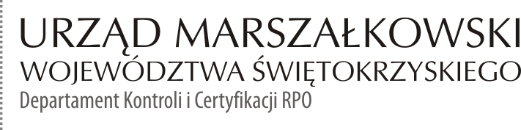 Errata do Informacji pokontrolnej nr 59/N/III/RPO/2022z kontroli końcowej projektu nr RPSW.03.03.00-26-0091/20 pn. „Termomodernizacja budynków świetlicowych w miejscowościach Piaski i Brynica Sucha, gmina Jędrzejów”, realizowanego w  ramach Działania 3.3 – „Poprawa efektywności energetycznej w sektorze publicznym 
i mieszkaniowym”, 3 Osi priorytetowej – „Efektywna i zielona energia” Regionalnego Programu Operacyjnego Województwa Świętokrzyskiego na lata 2014-2020, przeprowadzonej w miejscu jego realizacji w dniu 16 listopada 2022 r. W części IV Ustalenia Szczegółowe, Ad. 4 Kluczowe wskaźniki produktu, pkt 9 zastępuje się wyrażenie:Powierzchnia użytkowa budynków poddanych termomodernizacji [m2] – wskaźnik został zrealizowany na poziomie 1001,73 tj. w 125,51 % wartości docelowej.Na podstawie przedłożonej dokumentacji stwierdzono, że wartość powyższego wskaźnika została osiągnięta na innym poziomie niż zakładany. Wartość docelowa która został podana we wniosku o dofinansowanie dla wskaźnika pn. „Powierzchnia użytkowa budynków poddanych termomodernizacji” wynosi 811,03 m2. Natomiast wartość powierzchni użytkowej, na zakończenie projektu wyniosła 1001,03m2 i wynika to z dokumentacji technicznej powykonawczej opracowanej przez Arctech Biuro Projektowe Marcin Radłowski. W kwestii powyższych rozbieżności Beneficjent złożył stosowne pisemne wyjaśnienia – dowód nr 7. na następujące:Powierzchnia użytkowa budynków poddanych termomodernizacji [m2] – wskaźnik został zrealizowany na poziomie 1001,73 tj. w 123,51 % wartości docelowej.Na podstawie przedłożonej dokumentacji stwierdzono, że wartość powyższego wskaźnika została osiągnięta na innym poziomie niż zakładany. Wartość docelowa która został podana we wniosku o dofinansowanie dla wskaźnika pn. „Powierzchnia użytkowa budynków poddanych termomodernizacji” wynosi 811,03 m2. Natomiast wartość powierzchni użytkowej, na zakończenie projektu wyniosła 1001,73m2 i wynika to z dokumentacji technicznej powykonawczej opracowanej przez Arctech Biuro Projektowe Marcin Radłowski. W kwestii powyższych rozbieżności Beneficjent złożył stosowne pisemne wyjaśnienia – dowód nr 7. Kontrolujący:     IMIĘ I NAZWISKO: Marek Bartkiewicz:  ………………………………….IMIĘ I NAZWISKO: Krzysztof Wojteczek  ………………………………….										Kontrolowany/a:…………………………………